                       Giotto est une sonde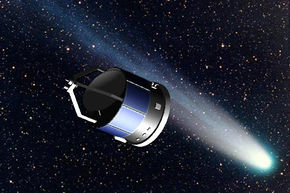                                                     Elle Vien de l’Italie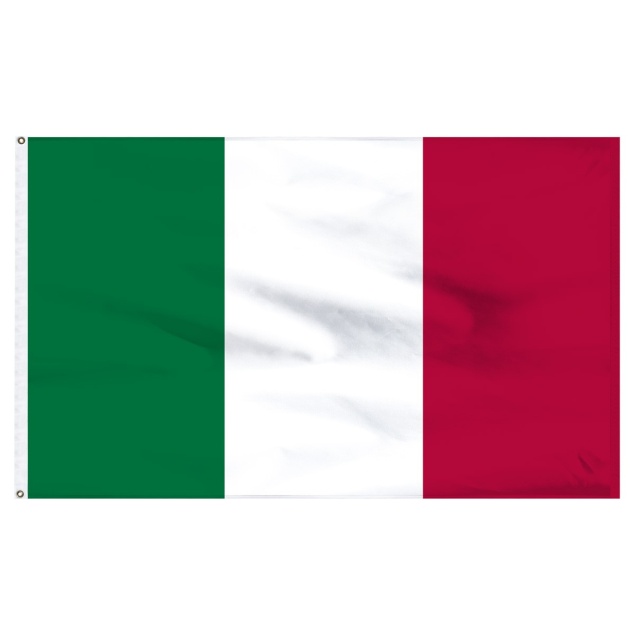                                  La NASA a aidé au décollage de la sonde                             Ils l’ont nommé Giotto en l’honneur du peinte 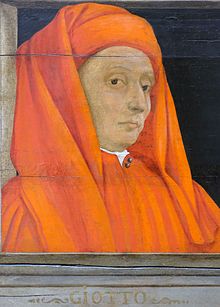 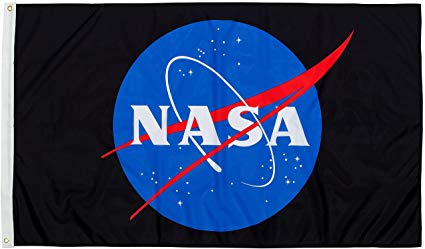 